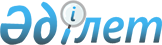 О внесении изменений в постановление Правительства Республики Казахстан от 30 июня 2007 года № 549
					
			Утративший силу
			
			
		
					Постановление Правительства Республики Казахстан от 30 ноября 2010 года № 1298. Утратило силу постановлением Правительства Республики Казахстан от 17 июля 2018 года № 433.
      Сноска. Утратило силу постановлением Правительства РК от 17.07.2018 № 433.
      Правительство Республики Казахстан ПОСТАНОВЛЯЕТ:
      1. Внести в постановление Правительства Республики Казахстан от 30 июня 2007 года № 549 "О составе Межведомственной комиссии по радиочастотам Республики Казахстан" (САПП Республики Казахстан, 2007 г., № 22, ст. 254) следующие изменения:
      ввести в состав Межведомственной комиссии по радиочастотам Республики Казахстан, утвержденный указанным постановлением:
      Жумагалиева                - Министра связи и информации Республики
      Аскара Куанышевича           Казахстан, заместителем председателя,
      Нуршабекова                - председателя комитета связи и
      Ризата Рахатбековича         информатизации министерства связи и
                                   информации Республики Казахстан,
                                   секретарем,
      Жамишева                   - Министра финансов Республики Казахстан,
      Болата Бидахметовича
      Абыкаева                   - Председателя Комитета национальной
      Нуртая                       безопасности Республики Казахстан
                                   (по согласованию);
            строку:
      "Исекешев                  - Министр индустрии и торговли Республики
      Асет Орентаевич              Казахстан"
            изложить в следующей редакции:
      "Исекешев                  - Заместитель Премьер-Министра
      Асет Орентаевич              Республики Казахстан - Министр
                                   индустрии и новых технологий Республики
                                   Казахстан";
      вывести из указанного состава: Есекеева К.Б., Баймуратова А.Е., Шабдарбаева А.С., Кул-Мухаммеда М.А., Мынбаева С.М., Султанова Б.Т.
      2. Настоящее постановление вводится в действие со дня подписания.
					© 2012. РГП на ПХВ «Институт законодательства и правовой информации Республики Казахстан» Министерства юстиции Республики Казахстан
				
Премьер-Министр
Республики Казахстан
К. Масимов